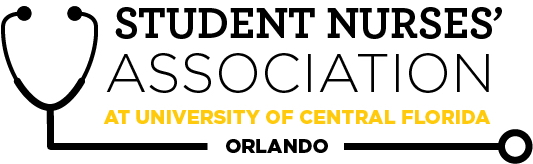 Student Nurses’ Association at UCF Orlando – March General Meeting MINUTES Time Called to Order: 1728Time Adjourned: 1852Location: 490Presiding President: Kendall NeswoldRecorded by: Dana MonsalvatgeStudent Nurses’ Association at UCF Orlando – March General Meeting MINUTES Time Called to Order: 1728Time Adjourned: 1852Location: 490Presiding President: Kendall NeswoldRecorded by: Dana MonsalvatgeStudent Nurses’ Association at UCF Orlando – March General Meeting MINUTES Time Called to Order: 1728Time Adjourned: 1852Location: 490Presiding President: Kendall NeswoldRecorded by: Dana MonsalvatgeAttendees Present:Attendees Present:Kendall Neswold, Jake Sandoval, Rebecca Smith, Heather Platche, Bryana Blanco, Kathleen Jaramillo, Jordyn Watson, Amanda Stack, Dana Monsalvatge, Samantha Cooney, Chloe Frye, Josee Etienne, Kate DorminyKendall Neswold, Jake Sandoval, Rebecca Smith, Heather Platche, Bryana Blanco, Kathleen Jaramillo, Jordyn Watson, Amanda Stack, Dana Monsalvatge, Samantha Cooney, Chloe Frye, Josee Etienne, Kate DorminyKendall Neswold, Jake Sandoval, Rebecca Smith, Heather Platche, Bryana Blanco, Kathleen Jaramillo, Jordyn Watson, Amanda Stack, Dana Monsalvatge, Samantha Cooney, Chloe Frye, Josee Etienne, Kate DorminyKendall Neswold, Jake Sandoval, Rebecca Smith, Heather Platche, Bryana Blanco, Kathleen Jaramillo, Jordyn Watson, Amanda Stack, Dana Monsalvatge, Samantha Cooney, Chloe Frye, Josee Etienne, Kate DorminyKendall Neswold, Jake Sandoval, Rebecca Smith, Heather Platche, Bryana Blanco, Kathleen Jaramillo, Jordyn Watson, Amanda Stack, Dana Monsalvatge, Samantha Cooney, Chloe Frye, Josee Etienne, Kate DorminyAttendees Absent:Attendees Absent:Brian Peach, Erick Gonzalez, John Marc Dela Cruz, Tom Gregorich, and Joyce DeGennaroBrian Peach, Erick Gonzalez, John Marc Dela Cruz, Tom Gregorich, and Joyce DeGennaroBrian Peach, Erick Gonzalez, John Marc Dela Cruz, Tom Gregorich, and Joyce DeGennaroBrian Peach, Erick Gonzalez, John Marc Dela Cruz, Tom Gregorich, and Joyce DeGennaroBrian Peach, Erick Gonzalez, John Marc Dela Cruz, Tom Gregorich, and Joyce DeGennaroPresenter:Agenda Item:Agenda Item:Discussion:Discussion:Action:Follow-up:Kendall Neswold- PresidentUpcoming Events!Faculty v. Student Kickball Tournament & Lake Claire Day! March 18thSNA cordsTop 3 SNA point earners get a free cord!Nationals Convention April 15th-19thDisney Coronado SpringsElections April 8thUpcoming Events!Faculty v. Student Kickball Tournament & Lake Claire Day! March 18thSNA cordsTop 3 SNA point earners get a free cord!Nationals Convention April 15th-19thDisney Coronado SpringsElections April 8thJake Sandoval- Vice PresidentWelcome to the March 2020 Meeting!Please welcome our guest: London Guests Speakers!Working with Apopka CNC to donate hygiene products to Wheatley Elementary! Also incorporating a hygiene lecture to the students 1 point per item donated, 4 points maxStops the end of this weekNext meeting:April 8 @ 1700National Convention:April 15th-19thFuture speakers: Previous Board Members Kim and Amy & stay tuned for more!Do you think you can be the next VP? Come speak to me!! You got this!!Points System:General Meeting = 1 point each meetingCommunity Service = 1 point per hour (4 max)Breakthrough to Nursing = 1 point per hour (4 max)Fundraiser = 2 pointsState Convention = 5 pointsNational Convention = 10 pointsWelcome to the March 2020 Meeting!Please welcome our guest: London Guests Speakers!Working with Apopka CNC to donate hygiene products to Wheatley Elementary! Also incorporating a hygiene lecture to the students 1 point per item donated, 4 points maxStops the end of this weekNext meeting:April 8 @ 1700National Convention:April 15th-19thFuture speakers: Previous Board Members Kim and Amy & stay tuned for more!Do you think you can be the next VP? Come speak to me!! You got this!!Points System:General Meeting = 1 point each meetingCommunity Service = 1 point per hour (4 max)Breakthrough to Nursing = 1 point per hour (4 max)Fundraiser = 2 pointsState Convention = 5 pointsNational Convention = 10 pointsRebecca Smith- TreasurerInterested in becoming an SNA member? Join today!1 Year Membership: $452 Year Membership: $901 Year Membership Renewal: $50Upcoming Expenses:General Meeting ExpensesReimbursementsNational ConventionBank Balance: $14,853.98Membership Count: 147Interested in becoming an SNA member? Join today!1 Year Membership: $452 Year Membership: $901 Year Membership Renewal: $50Upcoming Expenses:General Meeting ExpensesReimbursementsNational ConventionBank Balance: $14,853.98Membership Count: 147Heather Platche- Clubhouse DirectorCome visit the merch tableNew items coming soon!Custom knight nurse compression socks coming soon. Also selling knight nurse water bottles.If you have any question about the National Conference, please come let any board member know!Come visit the merch tableNew items coming soon!Custom knight nurse compression socks coming soon. Also selling knight nurse water bottles.If you have any question about the National Conference, please come let any board member know!Tom Gregorich- Accelerated LiaisonHurst NCLEX Review SessionFocusing more towards accelerated studentsNo date set yet but will reach out on the Facebook page.Hurst NCLEX Review SessionFocusing more towards accelerated studentsNo date set yet but will reach out on the Facebook page.John Marc Dela Cruz-Legislative DirectorNationals @ Disney’s Coronado SpringsApril 15-19, 2020ELECTIONS (open to all Junior SNA members)April 8, 2020Positions Available:Vice PresidentSecretaryMedia DirectorHistorianBTN DirectorCommunity Health DirectorFundraising DirectorWhat you need in order to be pre-slated (DUE APRIL 1st):NamePosition desired and whyWhat makes you qualified/stand out from other candidatesNationals @ Disney’s Coronado SpringsApril 15-19, 2020ELECTIONS (open to all Junior SNA members)April 8, 2020Positions Available:Vice PresidentSecretaryMedia DirectorHistorianBTN DirectorCommunity Health DirectorFundraising DirectorWhat you need in order to be pre-slated (DUE APRIL 1st):NamePosition desired and whyWhat makes you qualified/stand out from other candidatesBryana Blanco- Fundraising ChairThank you to everyone who purchased a S’more Gram! We made almost a $300 profit! I hope everyone enjoyed them! Nationals here we come!Future Events: Bake Sales: March 16th, April 6th 11:30 a.m. -12:30 p.m.UWorld Group Purchase Sending out sign-up on Facebook! Car Wash: March 21st, SaturdayChick-fil-a: Orange Avenue (near ORMC)Formal Working on it with Dean Sole, will let you know!Elections are coming up!  Opportunity to shadow and assist me with the planning of our next event! Message me if interested :) E-mail or GroupMe (Bryana Blanco)Thank you to everyone who purchased a S’more Gram! We made almost a $300 profit! I hope everyone enjoyed them! Nationals here we come!Future Events: Bake Sales: March 16th, April 6th 11:30 a.m. -12:30 p.m.UWorld Group Purchase Sending out sign-up on Facebook! Car Wash: March 21st, SaturdayChick-fil-a: Orange Avenue (near ORMC)Formal Working on it with Dean Sole, will let you know!Elections are coming up!  Opportunity to shadow and assist me with the planning of our next event! Message me if interested :) E-mail or GroupMe (Bryana Blanco)Kathleen Jaramillo- Breakthrough to NursingDirectorWelcome to our March 2020 meeting!March Events:Valencia College East Campus Wellness Fair (Tabling Event)Thursday, March 5th Set up @ 10:30 am11 am- 1 pmTimber Creek High School Tabling Event Tuesday, March 30th @ 11 am -12:30 pmFuture Event in April: UCF College of Nursing Tour for high school students (University HS)Tentative date and time: April 1st 8am- 10amGood event to shadow if interested in my positionInterested in these events or have any questions? Feel free to email or send me a message.Interested in my position?Come talk to me after the meeting or feel free to message me!Welcome to our March 2020 meeting!March Events:Valencia College East Campus Wellness Fair (Tabling Event)Thursday, March 5th Set up @ 10:30 am11 am- 1 pmTimber Creek High School Tabling Event Tuesday, March 30th @ 11 am -12:30 pmFuture Event in April: UCF College of Nursing Tour for high school students (University HS)Tentative date and time: April 1st 8am- 10amGood event to shadow if interested in my positionInterested in these events or have any questions? Feel free to email or send me a message.Interested in my position?Come talk to me after the meeting or feel free to message me!Erick Gonzalez- Media DirectorIf you want to submit to the newsletter don’t hesitate to email me or ask me after the meeting. Deadline is coming up soon!If you have any questions, you can email me!!Interested in my position? Come talk to me after the meeting!If you want to submit to the newsletter don’t hesitate to email me or ask me after the meeting. Deadline is coming up soon!If you have any questions, you can email me!!Interested in my position? Come talk to me after the meeting!Jordyn Watson- HistorianRelay for Life is April 4th!!Our team always has room to grow. Seniors, it is a great volunteer opportunity that’s also for a good cause.  SNA FIELD DAYWhen? March 18th, 5pmWhere? Lake Claire Pavilion and grass areaWhat? SNA fundraising event with catered food, faculty vs student kickball tournament, volleyball court access plus other outdoor games!Top point earner will be awarded at The field Day.Senior superlatives doodle link will be sent out soon.Relay for Life is April 4th!!Our team always has room to grow. Seniors, it is a great volunteer opportunity that’s also for a good cause.  SNA FIELD DAYWhen? March 18th, 5pmWhere? Lake Claire Pavilion and grass areaWhat? SNA fundraising event with catered food, faculty vs student kickball tournament, volleyball court access plus other outdoor games!Top point earner will be awarded at The field Day.Senior superlatives doodle link will be sent out soon.Amanda Stack- Community Health DirectorUpcoming Events: Share-A-MealMarch 25th, 20204:00 pm - 6:00 pm at Advent HealthStraight Street March 17th, 2020 At 5:30 pm Downtown Orlando Knight-Thon Less than 40 days away!Fundraising week next week!Will post each day on FacebookShirts coming soon, will be available to purchase even for people not on the team (Knight Nurse design) Take a break from studying & go to Cold Stone’s!Upcoming Events: Share-A-MealMarch 25th, 20204:00 pm - 6:00 pm at Advent HealthStraight Street March 17th, 2020 At 5:30 pm Downtown Orlando Knight-Thon Less than 40 days away!Fundraising week next week!Will post each day on FacebookShirts coming soon, will be available to purchase even for people not on the team (Knight Nurse design) Take a break from studying & go to Cold Stone’s!Dana Monsalvatge- Secretary Welcome back! I hope everyone semester is going well!Curriculum committee meeting is March 17thSuggestions? Interested in my position?Come talk with me!Welcome back! I hope everyone semester is going well!Curriculum committee meeting is March 17thSuggestions? Interested in my position?Come talk with me!Advisors:Joyce DeGennaroKate DorminyBrian Peach